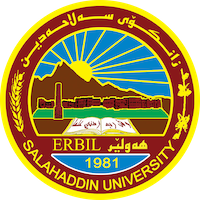 Academic Curriculum Vitae 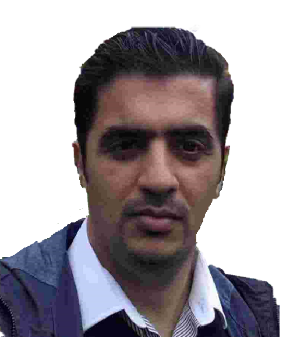 Personal Information: Full Name Dana Noory Ridha Academic Title: Lecturer Email: (university email) (dana.ridha@su.edu.krd)Mobile:07508850036Education:State all educations accomplishedB.Sc. 	Salahaddin University 	Geology	2000	Erbil -IraqM. Sc.	Salahaddin University	Geology	2006	Erbil-IraqPhD	University of Birmingham	Earth Sciences 2020	Birmingham-UKEmployment:State employment starting from first employmentDemonstrator     06/11/2001Ass. Lecturer	      07/04/2007Lecturer 	      21/01/2021All in Salahaddin University (Department of Geology)Qualifications Teaching qualifications (Ass. Lecturer   07/04/2007) ; (Lecturer 21/01/2021)IT qualificationsLanguage qualifications such as TOEFL, IELTS or any equivalent (English for Academic Purposes Presessional course in the University of Birmingham-UK, 2015) Any professional qualificationYou could put any professional courses you have attended3D Reservoir Modeling 	Sept 30th- Oct 4th , 2012- Salahaddin University- Erbil. International DAAD- GRI Summer School	Sept 23th- Oct 4th , 2012 Salahaddin University- Erbil.Summer School in International School on Foraminifera	June 10th -25th, 2016- Italy.Teaching experience:State all teaching courses you delivered, stating undergraduate or post graduateCourses, trainings, lab supervision, etc.,Demonstrator     06/11/2001 till 2003Ass. Lecturer	      07/04/2007 till 2015 Lecturer 	     from 21/01/2021All in Salahaddin University (Department of Geology)Research and publicationsState all researches, publication you made.Conferences and courses attendedGive details of any conferences you have attended, and those at which you have presented delivered poster presentations.I have participated in many workshops and summer schools during my Ph.D. in UK (2015-2020), such as UK, Italy, and France. Doing poster presentations and talks in the UK and other European countries in different Universities such as Birmingham, Lille, Urbino (Italy) and Leeds. Funding and academic awards List any bursaries, scholarships, travel grants or other sources of funding that you were awarded for research projects or to attend meetings or conferences.HCED- Iraq scholarship for PhD during the period of 2015 until 2020 accomplished at the University of Birmingham-UK. Professional memberships List any membership you hold of any professional body or learned society relevant to your research or other life activities.Geological syndicate – Erbil (since 2000)Professional Social Network Accounts:List your profile links of ReserchGate, LinkedIn, etc.https://www.researchgate.net/profile/Dana-Ridha-2, https://www.linkedin.com/in/dana-ridha-a36370237/. It is also recommended to create an academic cover letter for your CV, for further information about the cover letter, please visit below link:https://career-advice.jobs.ac.uk/cv-and-cover-letter-advice/academic-cover-letter/Title of thesis \ researchesUn publishedPublishedApproved to be publishedPublishing placeVolumeDateSedimentology and Palynology of Kaista and Ora                               formations in Zakho area, Iraqi Kurdistan Region M.Sc. Thesis2006Sequence Stratigraphy of the late Devonian – early Carboniferous (Kaista and Ora formations), North Iraqpp. 18-36Stratigaphy and Sedimentology of Oil-Gas Basins, AzerbaijanVolume 9,2012Latest Oligocene to earliest Pliocene deep-sea benthic foraminifera from Ocean Drilling Program (ODP) Sites 752,1168 and 1139, Southern Indian Oceanpp. 189-229Copernicus Publication on behalf of The Micropaleontology SocietyVolume 382019MIOCENE DEEP- SEA BENTHIC FORAMINIFERAFROM ODP SITES 752, 1139 AND 1168 (SOUTHERN INDIAN OCEAN)PhD Thesis2020